2022年2月14日国際ロータリー第2790地区クラブ会長          各位クラブ幹事　　　　　各位2021-22ガバナー　梶原　 等 ＲＬＩ推進委員長　狩野　文夫ＲＬＩ実行委員長　清田　浩義RLI　（ロータリー・リーダーシップ研究会）パートⅡ（オンライン）の開催ご案内拝啓　RLI（ロータリー・リーダーシップ研究会)は、世界中の多くの地区が合同して取り入れていますロータリー意識向上のための、ディスカッション参加型研鑽プログラムです。ロータリー組織の基礎知識を広め、理解を深め、意識を高めるこの対話手法はクラブ内や会社、地域社会等の色々な会合でも多様性を持って活用できます。クラブ会長・クラブ研修リーダーにおかれましては、幅広い会員がRLIに参加できますようにクラブ会員の推薦をお願い申し上げます。　RLIはパートⅠ（２月５日）・パートⅡ（３月５日）・パートⅢ（４月２日）のコースでワンセットになっています。既にパートⅠ、パートⅢなどを終了され、パートⅡが未終了の方にもご案内を差し上げて下さい。多くの方のご参加をお待ちしておりますが、会場（千葉市民会館）の部屋数等制限がございますので、早めに参加登録の手続きをお願いいたします。　なお、新型コロナ・オミクロン株の急増、「まん延防止措置重点措置」等を考慮しオンライン開催とさせて頂きます。敬具 RLI　パートⅡオンライン開催内容 日　時：　２０２２年３月５日（土）受　付：　8時00分　開会 9時00分～ 閉会18時20分　場　所：　オンライン　ZOOMにて　後日　URL　オンラインID　パスワードを連絡させて頂きます。　　　　　　定　員：　60名（受付順として定員数に達した時点で締切りいたします）形　式：　少人数（10名以内）でのディスカッションを４５分間で6セッション行います。参加費：　　　無料　（オンライン開催のため）　　　　　　　初めてＲＬＩに参加される方は、テキストをご購入してください。　１冊1000円過去に参加され、テキストをお持ちの方は、購入の必要はありません。テキスト代振込先：　千葉銀行　　船橋支店（015）　　普通口座　４６６１０６７口座名　 　　国際ロータリー第２７９０地区ＲＬＩ推進委員会　委員長　狩野　文夫コクサイロータリーダイニセンナナヒャクキュウジュウチクアールエルアイスイシンイインカイイインチョウカノフミオ　※  お願い ・参加申し込みと参加費振込の締切りは２月２５日（金）迄とさせて頂きます。・振込はクラブ単位でまとめて締切り日までに送金を、お願いいたします。・参加取り消しや不参加による参加費の返金は、２月２５日迄に、下記RLI委員長宛の・電話にて事前受理のみとさせて頂きますので、この旨をご承知願います。　・尚、RLI参加者テキスト購入はパートⅠ参加時のみです。・今回の取り消し可能な締切りは２月２５日迄　　委員長　狩野　文夫　080-4179-5754※パートⅡのセッションカリキュラム説明パートⅡでのディスカッション内容は、6セッション（時限）ありカリキュラムのテーマは次の通りです内　容：　RLIパートⅡ研修プログラム・セッション1　ロータリーの機会（Rotary　Opportunity）・セッション2　効果的なリーダーシップ戦略（Effective Leadership Strategies）・セッション3　会員を勧誘する（Attracting Leadership）・セッション4　チーム作り（Team Building）とクラブコミュニケーション（Club Communication）・セッション5　ロータリー財団Ⅱ　目標とする奉仕（Targeted Service）・セッション6　米山記念奨学事業（Rotary Yoneyama Memorial Foundation）※参加者の皆様に「研修プログラム内容」をお伝えする為にも、「このご案内二枚目に記載があるカリキュラム説明」をコピーしてお渡しください。 参加申込書  FAX送信先 03-3670-1330　　Eメール送信先　qze15346@nifty.com2022年　 月　　日申し込み　　　　　[受付＝地区RLI推進委員　山本　衛]第	 グループ　 			　　 RC　 　会長名			　　 RLI パートⅡ　（2月5日）に、下記会員 　　　　 名 が参加します。クラブ事務局TEL　　　　　　　　　　　　FAX　　　　　　　　  　 メールアドレス　　　　　　　　  　　　 （注1　）　氏名のローマ字表記は、ＲIに登録した英語名をご記入願います。不明なときは、クラブ事務局にお尋ねください。（注2　）　RLI日本支部登録のため、クラブ番号（ID）と会員番号（ID）を記入願います。不明なときは、クラブ事務局にお尋ねください。（注3　）　卒業証書発行の関係で、大変恐れ入りますが、過去の参加履歴の御記入をお願い致します。参加済み・未参加の右枠に〇をご記入願います。※参加者の皆様に「研修プログラム内容」をお伝えする為にも、「このご案内二枚目に記載があるカリキュラム説明」をコピーしてお渡しください。（注1　）　氏名のローマ字表記は、ＲIに登録した英語名をご記入願います。不明なときは、クラブ事務局にお尋ねください。（注2　）　RLI日本支部登録のため、クラブ番号（ID）と会員番号（ID）を記入願います。不明なときは、クラブ事務局にお尋ねください。（注3　）　卒業証書発行の関係で、大変恐れ入りますが、過去の参加履歴の御記入をお願い致します。参加済み・未参加の右枠に〇をご記入願います。※不明な点がございましたら下記地区委員にお問い合わせください。・狩野文夫：船橋RC　　　（第２グループ） 　080-4179-5754・清田浩義：千葉RC　　　(第３グループ)   090-7843-7553・山本　衛：松戸西RC　　（第１３グループ） 090-3420-6252　・櫛田仁一：柏西RC　　　（第１１グループ） 090-1559-4745・櫻井宇人：千葉RC　　　（第３グループ）  090-1616-7295・松岡邦佳：木更津東RC（第５グループ）  080-1272-8119 ※今後のRLIパート開催のご案内（地区ホームページに記載）　　　（1）RLIパートⅡ　2022年3月5日（土）　10時から　「2月申込受付予定」　　　（2）RLIパートⅢ　2022年4月2日（土）　　10時から　「3月申込受付予定」　基本コースであるパートⅠ・Ⅱ・Ⅲを全て修了しますと、任意で卒後コースに参加することができます。　　　（3）RLI卒後コース　2022年5月7日（土）13時から　「4月申込受付予定」　　　（4）RLIＤＬ養成コース　2022年5月22日（日）13時から　「5月申込受付予定」MAIL申込み　qze15346@nifty.com FAX申込み　  03-3670-1330WEB申込み　　　https://forms.gle/AFQU8xoN376P49DH8WEB申込み　詳細WEB申込みの方法は、以下の３種類があります。お使いのパソコン、スマートフォン、パッド等の環境に応じて、方法1～3をお選びください。方法1　以下のリンクを、コントロースキーを押しながら、クリックしてください。リンク先のＷＥＢ登録画面へ、移動します。WEB申込み　https://forms.gle/AFQU8xoN376P49DH8方法2　以下のアドレスへ、空メールを送ってください。送信後、ＷＥＢ登録リンクアドレスが返信されます。そこから、ＷＥＢ登録画面へ、移動してください。　　空メール送信先　　rlid2790@yahoo.co.jp　　　　　　　　　　（ア―ル　エル　アイ　ディ　2790　＠yahoo.co.jp）方法3 　 下記のＱＲコードを、携帯で読み取ってください。ＷＥＢ登録リンクアドレスへ、移動します。ＱＲコード↓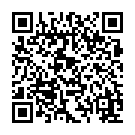 注意事項WEB登録では、お名前、メールアドレス、クラブ名は入力必須です。（入力しないと送信できません。）目標：RIの常設プログラムのあらましを提供します。世界のネットワーク活動グループは私たちにどのようなメリットがあるでしょうか。それぞれのプログラムとロータリーの目標との関係およびそれぞれのプログラムとロータリアンのロータリーにおける経験と関係について議論する。目標：パートⅠ及びパートⅡで学んだ「リーダーシップ」、「チーム作り」と「クラブコミュニケーション」に対する洞察力の上に構築する。　　　グループの中での指導力やコミュニケーション能力を向上させる。　　　我々の目標や提案に対する支援を得る方法を確認する。目標：よいロータリアンの特性を定義する。どうしたら、私たちのクラブがよいロータリアンを勧誘することができるかを探る。  目標：チームとチーム作り（チームビルディング）がロータリークラブの中でどのようになされているのか調べてみましょう。　　　チームの強みと弱みを議論しましょう。　　　リーダーシップのツールとして、チームというものを考察してみましょう。　　　あなた自身のリーダーシップのスタイルを考察してみましょう。　　　効果的なコミュニケーションの基本的な要素について理解する。　　　効果的なコミュニケーションの方法をロータリーのリーダーシップに応用する。目標：ロータリー財団の補助金モデルを復習する。　　　クラブにとって補助金モデルが重要であることを議論する。　　　ロータリーの『６つの重点分野』の役割について学ぶ。　　　『持続可能性』の重要性について理解を深める。目標：ロータリーの米山記念奨学事業は、日本で学ぶ外国人留学生を支援する国際奨学事業プログラムです。１９５２年にスタートし、１９６７年、現文部科学省を主務官庁とする「財団法人ロータリー米山記念奨学会（現在は公益財団法人）」が設立されました。全国のロータリアンからの寄付金を財源として、日本で学ぶ私費外国人留学生に奨学金を支給する、世界で類を見ない日本独自の３４地区による「多地区合同活動」として、全国のロータリークラブ、地区が米山記念奨学会の活動を支えています。このセッションでは奨学制度の基本、及びこの事業の意義を中心に、事業全体の概要を学びます。氏　名ふりがな会員在籍年数年会員在籍年数年会員在籍年数年主な経験委員会と役職主な経験委員会と役職主な経験委員会と役職主な経験委員会と役職連絡先メール　携帯電話連絡先メール　携帯電話連絡先メール　携帯電話連絡先メール　携帯電話氏名ローマ字表記（注1）修了書記載予定First nameFirst nameFirst nameFirst nameFirst nameFirst nameLast nameLast nameLast nameLast nameLast nameクラブ番号　ID（注2）会員番号　IDクラブ番号　（ID）クラブ番号　（ID）クラブ番号　（ID）クラブ番号　（ID）クラブ番号　（ID）クラブ番号　（ID）会員番号　（ID）会員番号　（ID）会員番号　（ID）会員番号　（ID）会員番号　（ID）過去のＲＬＩ参加履歴（注3）参加済記入例参加済記入例パートⅠパートⅠパートⅠパートⅡパートⅡパートⅡパートⅡパートⅢパートⅢ参加済み参加済み〇参加済み参加済み参加済み参加済み参加済み参加済み未参加に〇を記入願います。未参加未参加未参加未参加未参加未参加未参加氏　名ふりがな会員在籍年数年会員在籍年数年会員在籍年数年主な経験委員会と役職主な経験委員会と役職主な経験委員会と役職主な経験委員会と役職連絡先メール　携帯電話連絡先メール　携帯電話連絡先メール　携帯電話連絡先メール　携帯電話氏名ローマ字表記（注1）修了書記載予定First nameFirst nameFirst nameFirst nameFirst nameFirst nameLast nameLast nameLast nameLast nameLast nameクラブ番号　ID（注2）会員番号　IDクラブ番号　（ID）クラブ番号　（ID）クラブ番号　（ID）クラブ番号　（ID）クラブ番号　（ID）クラブ番号　（ID）会員番号　（ID）会員番号　（ID）会員番号　（ID）会員番号　（ID）会員番号　（ID）過去のＲＬＩ参加履歴（注3）参加済記入例参加済記入例パートⅠパートⅠパートⅠパートⅡパートⅡパートⅡパートⅡパートⅢパートⅢ参加済み参加済み〇参加済み参加済み参加済み参加済み参加済み参加済み未参加に〇を記入願います。未参加未参加未参加未参加未参加未参加未参加氏　名ふりがな会員在籍年数年会員在籍年数年会員在籍年数年主な経験委員会と役職主な経験委員会と役職主な経験委員会と役職主な経験委員会と役職連絡先メール　携帯電話連絡先メール　携帯電話連絡先メール　携帯電話連絡先メール　携帯電話氏名ローマ字表記（注1）修了書記載予定First nameFirst nameFirst nameFirst nameFirst nameFirst nameLast nameLast nameLast nameLast nameLast nameクラブ番号　ID（注2）会員番号　IDクラブ番号　（ID）クラブ番号　（ID）クラブ番号　（ID）クラブ番号　（ID）クラブ番号　（ID）クラブ番号　（ID）会員番号　（ID）会員番号　（ID）会員番号　（ID）会員番号　（ID）会員番号　（ID）過去のＲＬＩ参加履歴（注3）参加済記入例参加済記入例パートⅠパートⅠパートⅠパートⅡパートⅡパートⅡパートⅡパートⅢパートⅢ参加済み参加済み〇参加済み参加済み参加済み参加済み参加済み参加済み未参加に〇を記入願います。未参加未参加未参加未参加未参加未参加未参加氏　名ふりがな会員在籍年数年会員在籍年数年会員在籍年数年主な経験委員会と役職主な経験委員会と役職主な経験委員会と役職主な経験委員会と役職連絡先メール　携帯電話連絡先メール　携帯電話連絡先メール　携帯電話連絡先メール　携帯電話氏名ローマ字表記（注1）修了書記載予定First nameFirst nameFirst nameFirst nameFirst nameFirst nameLast nameLast nameLast nameLast nameLast nameクラブ番号　ID（注2）会員番号　IDクラブ番号　（ID）クラブ番号　（ID）クラブ番号　（ID）クラブ番号　（ID）クラブ番号　（ID）クラブ番号　（ID）会員番号　（ID）会員番号　（ID）会員番号　（ID）会員番号　（ID）会員番号　（ID）過去のＲＬＩ参加履歴（注3）参加済記入例参加済記入例パートⅠパートⅠパートⅠパートⅡパートⅡパートⅡパートⅡパートⅢパートⅢ参加済み参加済み〇参加済み参加済み参加済み参加済み参加済み参加済み未参加に〇を記入願います。未参加未参加未参加未参加未参加未参加未参加